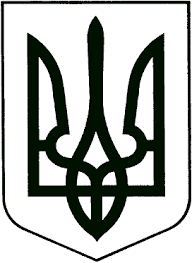 ВИКОНАВЧИЙ КОМІТЕТЗВЯГЕЛЬСЬКОЇ МІСЬКОЇ РАДИРІШЕННЯ26.04.2023                                                                                                         № 733Про затвердження висновку органу опіки та піклування       Керуючись підпунктом 4 пункту б частини першої статті 34, статтею 40 Закону України „Про місцеве самоврядування в Україні“, статтями 12, 14, 15 Закону України “Про охорону дитинства”, статтею 56 Цивільного  кодексу України, статтями 19, 150, 152, 155, 157, 160, 161, 171  Сімейного кодексу України, Конвенцією про права дитини, пунктом 72 Порядку провадження органами опіки та піклування діяльності, пов’язаної захистом прав дитини, затвердженого постановою Кабінету Міністрів України від 24.09.2008 №866, розглянувши лист Новоград-Волинського міськрайонного суду Житомирської області від 28.09.2022 №285/3753/22, враховуючи подання служби у справах дітей міської ради, витяг з протоколу засідання комісії з питань захисту прав дитини від 07.04.2023 №11, виконавчий комітет міської радиВИРІШИВ:   1. Затвердити висновок органу опіки та піклування про визначення місця проживання малолітніх дітей (інформація з обмеженим доступом відповідно до статті 6 Закону України ,,Про доступ до публічної інформації“, статті 11 Закону України ,,Про інформацію“, статті 6 Закону України ,,Про захист персональних даних“)  року народження, (інформація з обмеженим доступом відповідно до статті 6 Закону України ,,Про доступ до публічної інформації“, статті 11 Закону України ,,Про інформацію“, статті 6 Закону України ,,Про захист персональних даних“) року народження, (інформація з обмеженим доступом відповідно до статті 6 Закону України ,,Про доступ до публічної інформації“, статті 11 Закону України ,,Про інформацію“, статті 6 Закону України ,,Про захист персональних даних“)   року народження, (інформація з обмеженим доступом відповідно до статті 6 Закону України ,,Про доступ до публічної інформації“, статті 11 Закону України ,,Про інформацію“, статті 6 Закону України ,,Про захист персональних даних“) року народження, (інформація з обмеженим доступом відповідно до статті 6 Закону України ,,Про доступ до публічної інформації“, статті 11 Закону України ,,Про інформацію“, статті 6 Закону України ,,Про захист персональних даних“)  року народження, з матір’ю (інформація з обмеженим доступом відповідно до статті 6 Закону України ,,Про доступ до публічної інформації“, статті 11 Закону України ,,Про інформацію“, статті 6 Закону України ,,Про захист персональних даних“) року народження, (інформація з обмеженим доступом відповідно до статті 6 Закону України ,,Про доступ до публічної інформації“, статті 11 Закону України ,,Про інформацію“, статті 6 Закону України ,,Про захист персональних даних“)  року народження, з батьком (інформація з обмеженим доступом відповідно до статті 6 Закону України ,,Про доступ до публічної інформації“, статті 11 Закону України ,,Про інформацію“, статті 6 Закону України ,,Про захист персональних даних“) року народження, та надати його Новоград-Волинському міськрайонному суду Житомирської області (додається).   2. Контроль за виконанням рішення покласти на заступника міського голови Гудзь І.Л.Міський голова					     			 Микола БОРОВЕЦЬ